КАРАР                                                                                    ПОСТАНОВЛЕНИЕ20 июнь 2022 йыл                            № 40                                 20 июня 2022 годаОб утверждении схемы расположения земельного участкана кадастровом плане территории         В соответствии с ст.11.3, 11.10 Земельного кодекса Российской Федерации и Федеральным законом №221 - ФЗ от 24 июля 2007г. «О кадастровой деятельности»   Администрация муниципального района Мишкинский район Республики Башкортостан ПОСТАНОВЛЯЕТ:Утвердить схему расположения земельного участка  на кадастровом плане территории с условным номером:- 02:39:000000:1179:ЗУ1 расположенного по адресу: Российская Федерация, Республика Башкортостан,  муниципальный район Мишкинский район, сельское поселение Большешадинский сельсовет,  западнее деревни Большие Шады, общей площадью 500240 кв.м., категория земель: земли сельскохозяйственного назначения, вид разрешенного использования: для возделывания сельскохозяйственных культур. Обеспечить доступ к образуемому земельному участку через земли общего пользования.2.Контроль за исполнением настоящего   постановления   оставляю за собой.	   Глава  сельского поселения                                             Р.К. АллаяровСОГЛАСИЕ
юридического лица - землепользователя (землевладельца, арендатора, залогодержателя) на образование земельных участков в результате (раздела, объединения, перераспределения земельных участков или выдела из земельного участка)
Сельское поселение Большешадинский сельсовет муниципального района Мишкинский район Республики Башкортостан является правообладателем (Собственность, № 02:39:000000:1179-02/124/2020-1  от 04.12.2020 г.) земельного участка площадью 2 689 079 кв.м. по адресу: 452345 Республика Башкортостан, Мишкинский р-н, с/с Большешадинский, кадастровый номер: 02:39:000000:1179, целевое назначение: земли сельскохозяйственного назначения, разрешенное использование: для возделывания сельскохозяйственных культур.
Сельское поселение Большешадинский сельсовет муниципального района Мишкинский район Республики Башкортостан, в лице Главы сельского поселения Аллаярова Расил Казбековича согласно на образование одного земельного участка с характеристиками, указанными в утвержденной схеме расположения земельных участков на кадастровом плане территории путём раздела с измененным земельным участком в соответствии со ст. 11.2 п.4, ст.11.4 Земельного кодекса РФ.
"_____"______________ ________ г.                                ____________________

                                                                                (подпись)
                                 М.П.БАШКОРТОСТАН РЕСПУБЛИКАһЫ МИШКӘ РАЙОНЫМУНИЦИПАЛЬ РАЙОНЫНЫҢОЛО ШАҘЫ АУЫЛ СОВЕТЫАУЫЛ БИЛӘМӘҺЕХАКИМИӘТЕ452345 Оло Шаҙы ауылы,Али Карнай урамы,7Тел: 2-33-40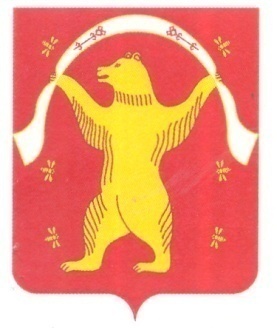 РЕСПУБЛИКА БАШКОРТОСТАН АДМИНИСТРАЦИЯСЕЛЬСКОГО ПОСЕЛЕНИЯБОЛЬШЕШАДИНСКИЙ СЕЛЬСОВЕТМУНИЦИПАЛЬНОГО РАЙОНАМИШКИНСКИЙ РАЙОН452345 д.Большие Шады,улица Али Карная,7Тел:2-33-40БАШКОРТОСТАН РЕСПУБЛИКАһЫ МИШКӘ РАЙОНЫМУНИЦИПАЛЬ РАЙОНЫНЫҢОЛО ШАҘЫ АУЫЛ СОВЕТЫАУЫЛ БИЛӘМӘҺЕХАКИМИӘТЕ452345 Оло Шаҙы ауылы,Али Карнай урамы,7Тел: 2-33-40РЕСПУБЛИКА БАШКОРТОСТАН АДМИНИСТРАЦИЯСЕЛЬСКОГО ПОСЕЛЕНИЯБОЛЬШЕШАДИНСКИЙ СЕЛЬСОВЕТМУНИЦИПАЛЬНОГО РАЙОНАМИШКИНСКИЙ РАЙОН452345 д.Большие Шады,улица Али Карная,7Тел:2-33-40